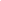 Aanvraagformulier voor een te herplaatsen Tatrahond Aankruisen indien van toepassingAantal bladzijden: 3Gegevens van de aanvrager, hierna te noemen “de aanvrager”Naam aanvrager: (Dhr/Mevr)	Adres: 	Postcode: 		woonplaats: 	Telefoon- faxnummer: 		e-mail: 	Lid van de Tatra-club: 	 ja	                                                     neeMeld zich aan voor een te herplaatsen Tatrahond en verstrekt in verband daarmee de onderstaande gegevens.Gegevens van de aanvrager:Welk geslacht wenst u?  reu	 teef	                                     geen voorkeurWelke leeftijdscategorie wenst u?  < 1 jaar	 1 tot 5 jaar                                      > 5 jaar Geen voorkeurIs dit uw eerste hond?	 ja		 neeZo nee, hoeveel honden hebt u gehad? ……………………………………………………………………………Waren dit rashonden?	 ja		 neeZo ja, van welk ras waren deze honden?Hoe is uw gezinssamenstelling (graag met vermelding van alle leeftijden)?Geef hieronder aan hoe uw woonsituatie is (u kunt meer opties aankruisen) eengezinshuis 	 bovenhuis 	 geen tuin	 kleine stadstuin 	 grote stadstuin grote tuin of erf	 benedenhuis of -flat 	 bovenflat met lift 	 bovenflat zonder lift 	 anders, namelijk: 	Geef hieronder aan hoe de werksituatie is in uw gezin alle gezinsleden zijn overdag buitenshuis meestal is één gezinslid thuis meestal zijn meer gezinsleden thuisBeschikt u over een auto waarin de Tatra vervoerd kan worden? ja	 neeHebt u andere dieren thuis?	 ja	 neeZo ja, welke? 	Hebt u fokplannen met de aangevraagde hond?	 ja	 nee	                 weet nog nietAls u gaat fokken, doet u dit dan volgens de regels van de Tatra-club? ja	 neeBent u bereid voor de hond een financiële vergoeding te betalen?	 ja	 neeMotiveert u hieronder waarom u kiest voor een te herplaatsen hondDatum	PlaatsHandtekeningTatra-Club Owczarek Podhalanski